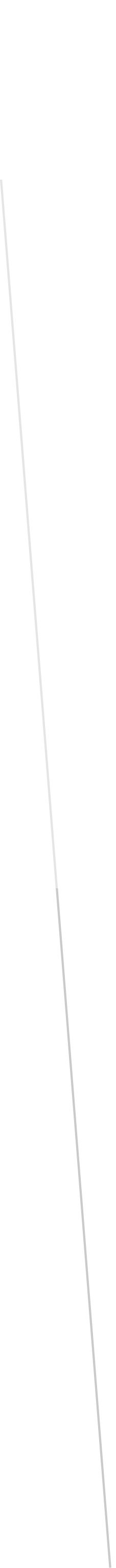 	Active8 Sports SolutionsPO Box 3182VICTORIA POINT WEST QLD 4165Fax: (07 ) 3206 4228Mobile: 0412 164 416Email: active8sports@bigpond.comContact: Melanie WoosnamGrantsPlus Consulting Pty Ltd VICTORIA POINT QLD 4165Mobile: 0422 374 992 Email: lisa@grantsplusconsulting.com.auWeb: www.grantsplusconsulting.com.auContact: Lisa NardoneDSR Consulting – Professional Grant Writer24 Ashton StreetWYNNUM QLD 4178Mobile: 0419 793 122Email: debbyscottranson@optusnet.com.auContact: Deborah Scott-RansonApplause GeniePO Box 1393CAPALABA QLD 4157Mobile: 0411 197 014Email: magic@applausegenie.com.auWeb: www.applausegenie.com.auContact: Andrea SmithReal Options Consultancy PO Box 325 PADDINGTON QLD 4064 Mobile: 0417 782 926 Email: sharyn@realoptionsconsulting.com.auWeb: realoptionsconsulting.com.auContact: Sharyn Casey	Sirius Grant Writers	GOLD COASTMobile: 0416 624 426Email: tara@siriusgrantwriters.com.au Web: www.siriusgrantwriters.com.auContact - Tara Raj